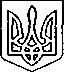 Щасливцевська  сільська  радаВиконавчий  комітетРІШЕННЯ21. 03. 2019р.					№ 39Про перенесення розгляду заяви на розміщення тимчасової споруди для провадження підприємницької діяльностіРозглянувши заяву суб’єкта підприємницької діяльності щодо можливості розміщення тимчасової споруди для провадження підприємницької діяльності та надані документи, керуючись ст. 28, п.4 Закону України «Про регулювання містобудівної діяльності», ст.30, 31 Закону України «Про місцеве самоврядування в Україні»ВИРІШИВ: 1. Перенести розгляд заяви на розміщення тимчасової споруди:1.1. ФОП *** на розміщення тимчасової споруди для провадження підприємницької діяльності розміром 5,0х6,0м з навісом розміром 5,0х7,0м за адресою: вул. Набережна, *** в с. Щасливцеве Генічеського району Херсонської області для більш детального вивчення питання.2. Контроль за виконанням рішення покласти на в. о. начальника відділу містобудування та архітектури – головного архітектора Щасливцевської сільської ради Борідко М.В.Сільський голова							В. ПЛОХУШКО